.;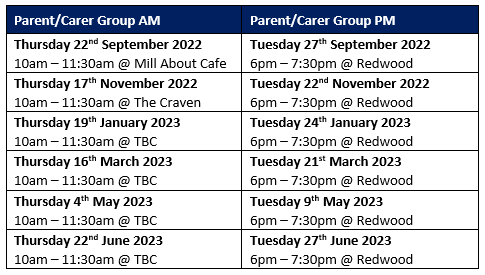 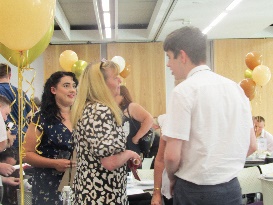 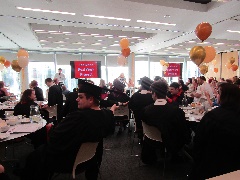 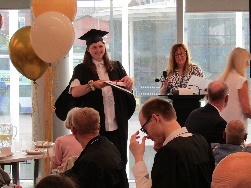 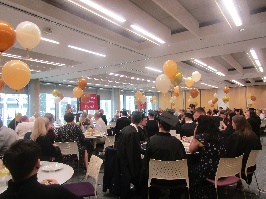 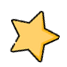 